Publicado en Madrid el 23/04/2024 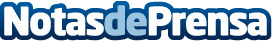 Guía para entender la factura de la luz y ahorrarHaverland, líder en climatización eléctrica en España, ofrece una guía para que los consumidores puedan entender el significado de los principales conceptos de la factura de la electricidad y gestionar de manera más efectiva los gastos. Los cambios en las políticas energéticas y medidas fiscales en España requieren que los consumidores comprendan bien su factura de la luz. Por eso, Haverland ha elaborado información clara sobre cómo entender y optimizar el gasto energéticoDatos de contacto:María Moreno PR Manager 680 383 665 Nota de prensa publicada en: https://www.notasdeprensa.es/guia-para-entender-la-factura-de-la-luz-y_1 Categorias: Ecología Servicios Técnicos Hogar Sostenibilidad Sector Energético http://www.notasdeprensa.es